Grade: 2Unit: Reading Literature TextsUnit: Reading Literature TextsUnit: Reading Literature TextsUnit: Reading Literature TextsUnit: Reading Literature TextsPacing: 15 daysPacing: 15 daysPacing: 15 daysPacing: 15 daysKey Idea and DetailsKey Idea and DetailsKey Idea and DetailsKey Idea and DetailsKey Idea and DetailsKey Idea and DetailsKey Idea and DetailsKey Idea and DetailsKey Idea and DetailsKey Idea and DetailsCritical Skills (Anchor Standards)NJ Learning Standards (Progress Indicators):NJ Learning Standards (Progress Indicators):Samples / ExemplarsSamples / ExemplarsSamples / ExemplarsSamples / ExemplarsResources:Resources:Assessments / RubricsNJSLSA.R1. Read closely to determine what the text says explicitly and to make logical inferences and relevant connections from it; cite specific textual evidence when writing or speaking to support conclusions drawn from the text.RL.2.1. Ask and answer such questions as who, what, where, when, why, and how to demonstrate understanding of key details in a text.RL.2.1. Ask and answer such questions as who, what, where, when, why, and how to demonstrate understanding of key details in a text.Just in CaseOne Night's Sleep & Circadian RhythmsJust in CaseOne Night's Sleep & Circadian RhythmsJust in CaseOne Night's Sleep & Circadian RhythmsJust in CaseOne Night's Sleep & Circadian RhythmsText (Units / Pages) 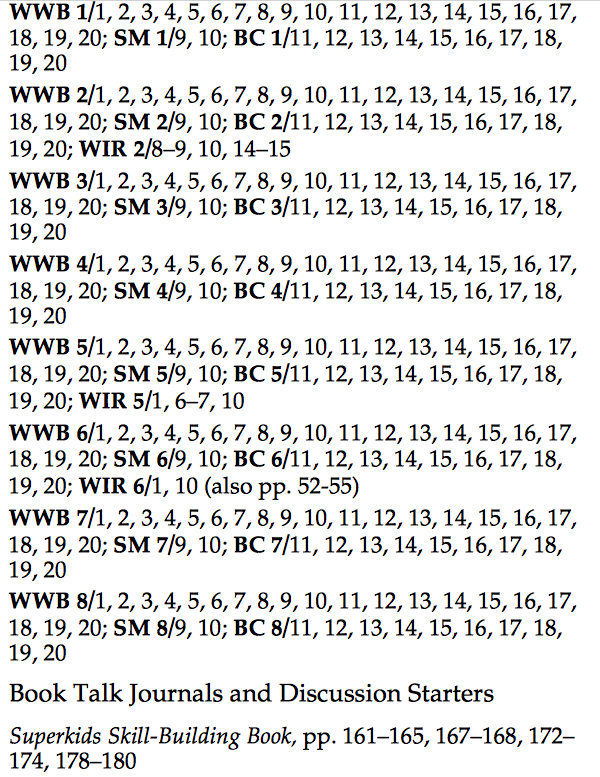 Technology / Open ResourcesStudent Center Activities for LiteratureRL.2.1Reading and Writing ProjectRead WorksNewselaJennifer Serravallo Reading BlogNational Writing ProjectSight WordsLinda HoytRead Write ThinkLester Laminack BlogSeymour SimonText (Units / Pages) Technology / Open ResourcesStudent Center Activities for LiteratureRL.2.1Reading and Writing ProjectRead WorksNewselaJennifer Serravallo Reading BlogNational Writing ProjectSight WordsLinda HoytRead Write ThinkLester Laminack BlogSeymour SimonNJ Unit 1 AssessmentNJ Unit 2 AssessmentNJ Unit 3 AssessmentNJ Unit 4 AssessmentNJ Unit 5 AssessmentNJSLSA.R2. Determine central ideas or themes of a text and analyze their development; summarize the key supporting details and ideas.NJSLSA.R2. Determine central ideas or themes of a text and analyze their development; summarize the key supporting details and ideas.RL.2.2. Recount stories, including fables and folktales from diverse cultures, and determine their central message/theme, lesson, or moral.RL.2.2. Recount stories, including fables and folktales from diverse cultures, and determine their central message/theme, lesson, or moral.The Ugly Duckling & The Frog PrinceText (Units / Pages)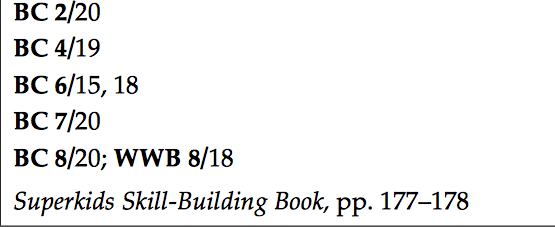 Technology / Open ResourcesText (Units / Pages)Technology / Open ResourcesText (Units / Pages)Technology / Open ResourcesNJSLSA.R3. Analyze how and why individuals, events, and ideas develop and interact over the course of a text.NJSLSA.R3. Analyze how and why individuals, events, and ideas develop and interact over the course of a text.RL.2.3. Describe how characters in a story respond to major events and challenges using key details.RL.2.3. Describe how characters in a story respond to major events and challenges using key details.How to be HappyThe Ugly Duckling & The Frog PrinceText (Units / Pages)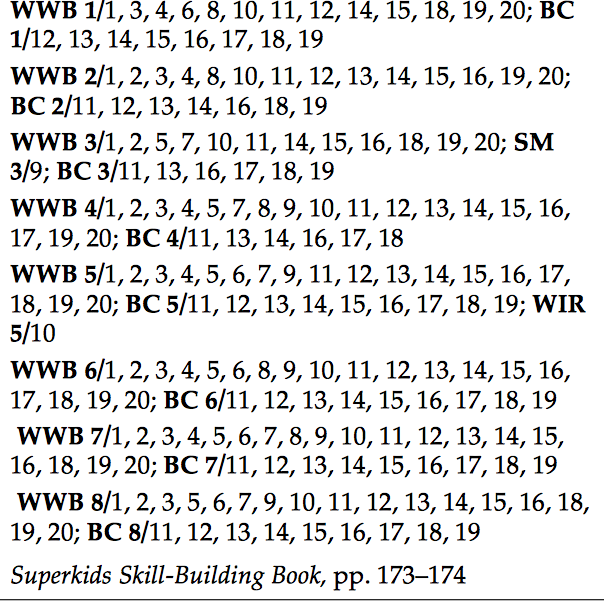 Technology / Open ResourcesRead WorksNewselaText (Units / Pages)Technology / Open ResourcesRead WorksNewselaText (Units / Pages)Technology / Open ResourcesRead WorksNewselaGrade: 2Unit: Reading Literature TextsUnit: Reading Literature TextsPacing: 10 daysPacing: 10 daysPacing: 10 daysCraft and StructureCraft and StructureCraft and StructureCraft and StructureCraft and StructureCraft and StructureCritical Skills (Anchor Standards)NJ Learning Standards (Progress Indicators):Samples / ExemplarsSamples / ExemplarsResources:Assessments / RubricsNJSLSA.R4. Interpret words and phrases as they are used in a text, including determining technical, connotative, and figurative meanings, and analyze how specific word choices shape meaning or tone.RL.2.4. Describe how words and phrases (e.g., regular beats, alliteration, rhymes, repeated lines) supply rhythm and meaning in a story, poem, or song.RL 2.4Better LessonRL 2.4Better LessonText (Units / Pages)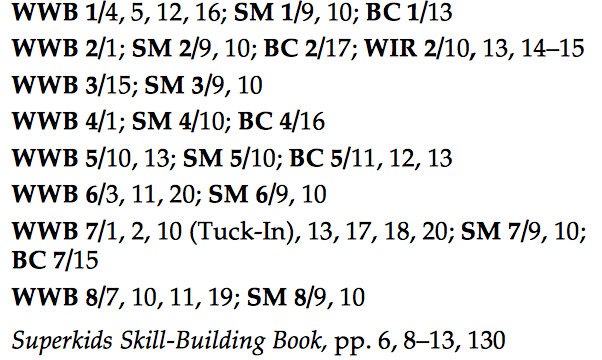 Technology / Open ResourcesNJSLSA.R5. Analyze the structure of texts, including how specific sentences, paragraphs, and larger portions of the text (e.g., a section, chapter, scene, or stanza) relate to each other and the whole.RL.2.5. Describe the overall structure of a story, including describing how the beginning introduces the story and the ending concludes the action identifying how each successive part builds on earlier sections.Stone SoupOne Night's Sleep & Circadian RhythmsStone SoupOne Night's Sleep & Circadian RhythmsText (Units / Pages)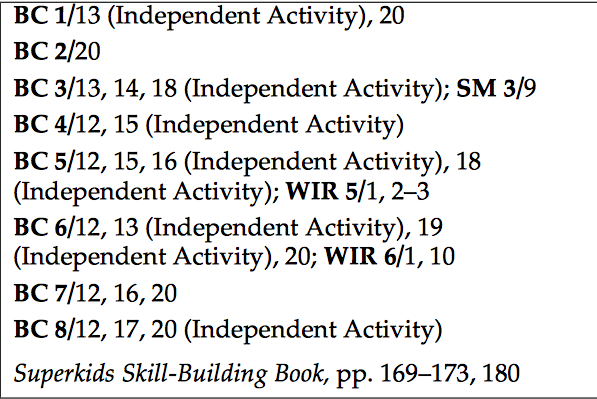 Technology / Open ResourcesNJSLSA.R6. Assess how point of view or purpose shapes the content and style of a text.RL.2.6. Acknowledge differences in the points of view of characters, including by speaking in a different voice for each character when reading dialogue aloud.Text (Units / Pages)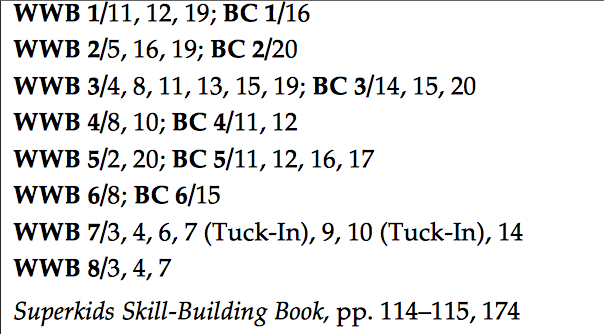 Technology / Open ResourcesRL.2.6Read WorksNewselaGrade: 2Unit: Reading Literature TextsUnit: Reading Literature TextsPacing: 10 daysPacing: 10 daysPacing: 10 daysIntegration of Knowledge and IdeasIntegration of Knowledge and IdeasIntegration of Knowledge and IdeasIntegration of Knowledge and IdeasIntegration of Knowledge and IdeasIntegration of Knowledge and IdeasCritical Skills (Anchor Standards)NJ Learning Standards (Progress Indicators):Samples / ExemplarsSamples / ExemplarsResources:Assessments / RubricsNJSLSA.R7. Integrate and evaluate content presented in diverse media and formats, including visually and quantitatively, as well as in words.RL.2.7. Use information gained from the illustrations and words in a print or digital text to demonstrate understanding of its characters, setting, or plot.Just in CaseHow to be HappyStone SoupJust in CaseHow to be HappyStone SoupText (Units / Pages)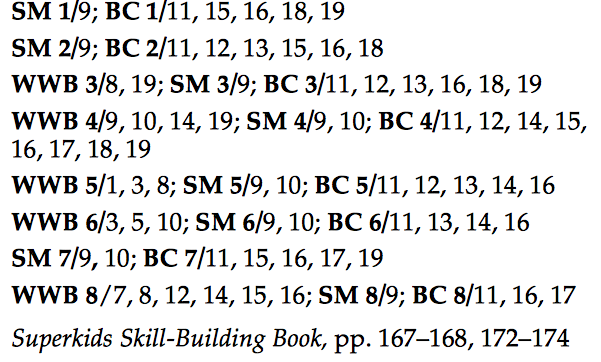 Technology / Open ResourcesRead WorksNewselaNJSLSA.R8. Delineate and evaluate the argument and specific claims in a text, including the validity of the reasoning as well as the relevance and sufficiency of the evidence.RL.2.8. (Not applicable to literature)Text (Units / Pages)Technology / Open ResourcesNJSLSA.R9. Analyze and reflect on how two or more texts address similar themes or topics in order to build knowledge or to compare the approaches the authors take.RL.2.9. Compare and contrast two or more versions of the same story (e.g., Cinderella stories) by different authors or from different cultures.Stone Soup- A Real Meal from MexicoThe Ugly Duckling & The Frog PrinceText (Units / Pages)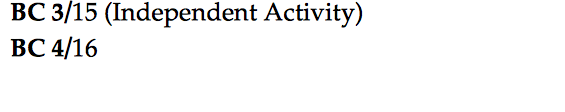 Technology / Open ResourcesRead WorksNewselaText (Units / Pages)Technology / Open ResourcesRead WorksNewselaGrade:2Unit: Reading Literature TextsUnit: Reading Literature TextsPacing: 10 daysPacing: 10 daysPacing: 10 daysRange of Reading and Level of Text ComplexityRange of Reading and Level of Text ComplexityRange of Reading and Level of Text ComplexityRange of Reading and Level of Text ComplexityRange of Reading and Level of Text ComplexityRange of Reading and Level of Text ComplexityCritical Skills (Anchor Standards)NJ Learning Standards (Progress Indicators):Samples / ExemplarsSamples / ExemplarsResources:Assessments / RubricsNJSLSA.R10. Read and comprehend complex literary and informational texts independently and proficiently with scaffolding as needed.RL.2.10. Read and comprehend literature, including stories and poetry, at grade level text complexity or above with scaffolding as needed.Text (Units / Pages)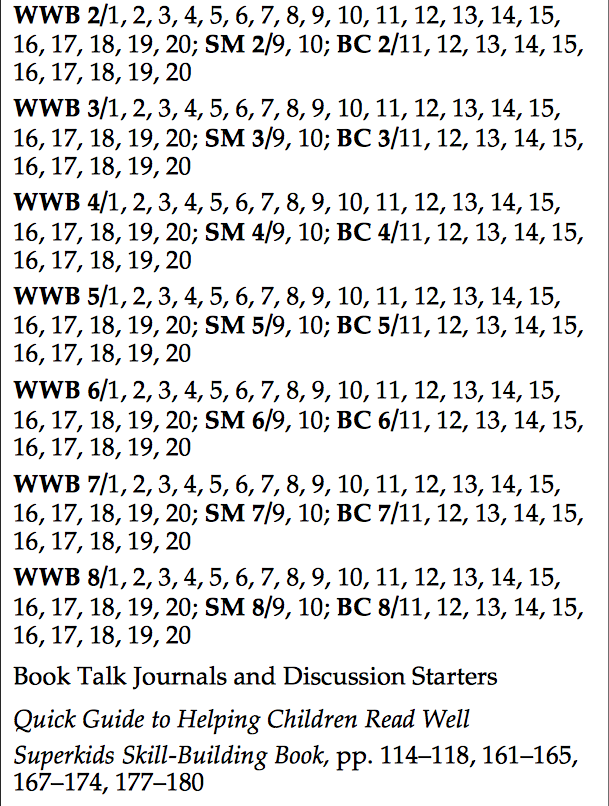 Technology / Open ResourcesRL.2.10Read WorksNewselaGrade: 2Grade: 2Unit: Reading Informational TextsUnit: Reading Informational TextsUnit: Reading Informational TextsUnit: Reading Informational TextsPacing: 10 daysPacing: 10 daysPacing: 10 daysKey Idea and DetailsKey Idea and DetailsKey Idea and DetailsKey Idea and DetailsKey Idea and DetailsKey Idea and DetailsKey Idea and DetailsKey Idea and DetailsKey Idea and DetailsCritical Skills (Anchor Standards)Critical Skills (Anchor Standards)NJ Learning Standards (Progress Indicators):NJ Learning Standards (Progress Indicators):Samples / ExemplarsSamples / ExemplarsResources:Resources:Assessments / RubricsNJSLSA.R1. Read closely to determine what the text says explicitly and to make logical inferences and relevant connections from it; cite specific textual evidence when writing or speaking to support conclusions drawn from the text.NJSLSA.R1. Read closely to determine what the text says explicitly and to make logical inferences and relevant connections from it; cite specific textual evidence when writing or speaking to support conclusions drawn from the text.RI.2.1. Ask and answer such questions as who, what, where, when, why, and how to demonstrate understanding of key details in a text.RI.2.1. Ask and answer such questions as who, what, where, when, why, and how to demonstrate understanding of key details in a text.Ready to RestReady to RestText (Units / Pages)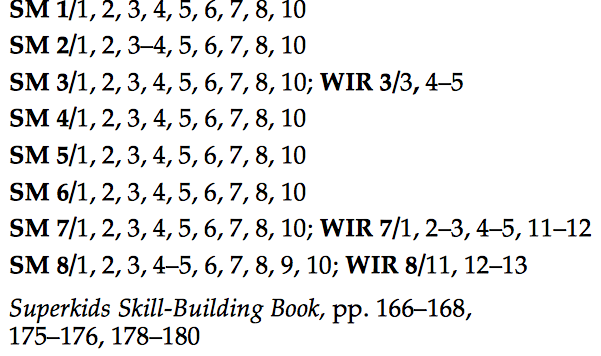 Technology / Open ResourcesStudent Center Activities- Reading for Information
Read WorksNewselaRI.2.1Text (Units / Pages)Technology / Open ResourcesStudent Center Activities- Reading for Information
Read WorksNewselaRI.2.1NJSLSA.R2. Determine central ideas or themes of a text and analyze their development; summarize the key supporting details and ideas.NJSLSA.R2. Determine central ideas or themes of a text and analyze their development; summarize the key supporting details and ideas.RI.2.2. Identify the main topic of a multiparagraph text as well as the focus of specific paragraphs within the text.RI.2.2. Identify the main topic of a multiparagraph text as well as the focus of specific paragraphs within the text.Summer of the SharkReady to RestOne Night's Sleep & Circadian RhythmsSummer of the SharkReady to RestOne Night's Sleep & Circadian RhythmsText (Units / Pages)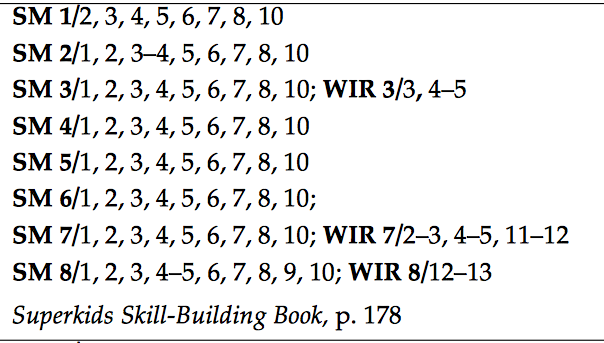 Technology / Open ResourcesRI.2.2Read WorksNewselaText (Units / Pages)Technology / Open ResourcesRI.2.2Read WorksNewselaNJSLSA.R3. Analyze how and why individuals, events, and ideas develop and interact over the course of a text.NJSLSA.R3. Analyze how and why individuals, events, and ideas develop and interact over the course of a text.RI.2.3. Describe the connection between a series of historical events, scientific ideas or concepts, or steps in technical procedures in a text.RI.2.3. Describe the connection between a series of historical events, scientific ideas or concepts, or steps in technical procedures in a text.How to be HappyOne Night's Sleep & Circadian RhythmsHow to be HappyOne Night's Sleep & Circadian RhythmsText (Units / Pages)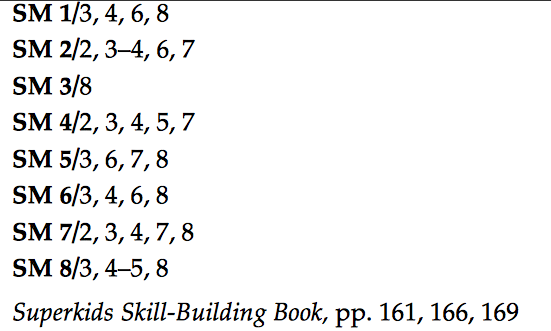 Technology / Open ResourcesRI.2.3Read WorksNewselaText (Units / Pages)Technology / Open ResourcesRI.2.3Read WorksNewselaGrade: 2Unit: Reading Informational TextsUnit: Reading Informational TextsUnit: Reading Informational TextsUnit: Reading Informational TextsPacing: 10 daysPacing: 10 daysPacing: 10 daysPacing: 10 daysCraft and StructureCraft and StructureCraft and StructureCraft and StructureCraft and StructureCraft and StructureCraft and StructureCraft and StructureCraft and StructureCritical Skills (Anchor Standards)NJ Learning Standards (Progress Indicators):NJ Learning Standards (Progress Indicators):Samples / ExemplarsSamples / ExemplarsResources:Resources:Assessments / RubricsAssessments / RubricsNJSLSA.R4. Interpret words and phrases as they are used in a text, including determining technical, connotative, and figurative meanings, and analyze how specific word choices shape meaning or tone.RI.2.4. Determine the meaning of words and phrases in a text relevant to a grade 2 topic or subject area.RI.2.4. Determine the meaning of words and phrases in a text relevant to a grade 2 topic or subject area.Summer of the SharkReady to RestStone Soup-A Real Meal from MexicoSummer of the SharkReady to RestStone Soup-A Real Meal from MexicoText (Units / Pages)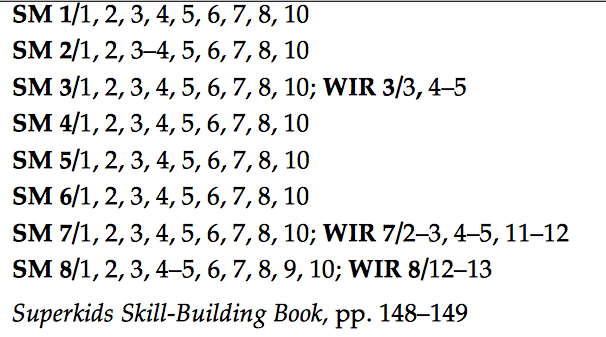 Technology / Open ResourcesRI.2.4Read WorksNewselaText (Units / Pages)Technology / Open ResourcesRI.2.4Read WorksNewselaNJSLSA.R5. Analyze the structure of texts, including how specific sentences, paragraphs, and larger portions of the text (e.g., a section, chapter, scene, or stanza) relate to each other and the whole.RI.2.5. Know and use various text features (e.g., captions, bold print, subheadings, glossaries, indexes, electronic menus, icons) to locate key facts or information in a text efficiently.RI.2.5. Know and use various text features (e.g., captions, bold print, subheadings, glossaries, indexes, electronic menus, icons) to locate key facts or information in a text efficiently.Ready to RestStone Soup- A Real Meal from MexicoReady to RestStone Soup- A Real Meal from MexicoText (Units / Pages)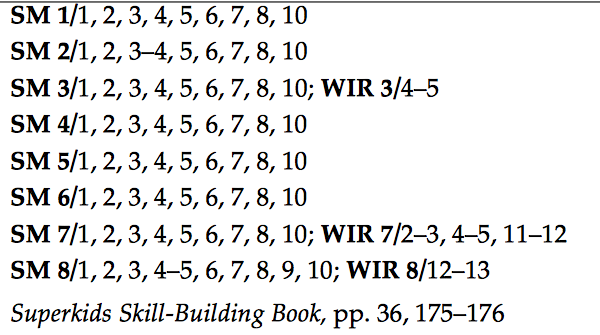 Technology / Open ResourcesRI.2.5Read WorksNewselaText (Units / Pages)Technology / Open ResourcesRI.2.5Read WorksNewselaNJSLSA.R6. Assess how point of view or purpose shapes the content and style of a text.RI.2.6. Identify the main purpose of a text, including what the author wants to answer, explain, or describe.RI.2.6. Identify the main purpose of a text, including what the author wants to answer, explain, or describe.One Night Sleep & Circadian RhythmsOne Night Sleep & Circadian RhythmsText (Units / Pages)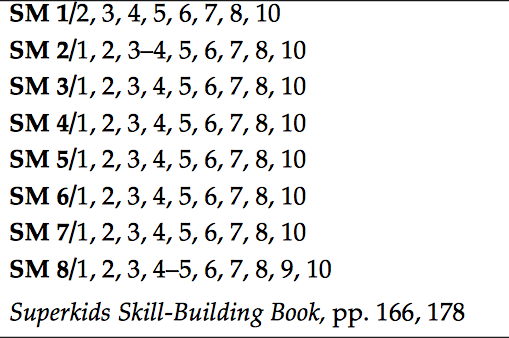 Technology / Open ResourcesRI.2.6Read WorksNewselaText (Units / Pages)Technology / Open ResourcesRI.2.6Read WorksNewselaGrade: 2Unit: Reading Informational TextsUnit: Reading Informational TextsPacing: 10 daysPacing: 10 daysPacing: 10 daysIntegration of Knowledge and IdeasIntegration of Knowledge and IdeasIntegration of Knowledge and IdeasIntegration of Knowledge and IdeasIntegration of Knowledge and IdeasIntegration of Knowledge and IdeasCritical Skills (Anchor Standards)NJ Learning Standards (Progress Indicators):Samples / ExemplarsSamples / ExemplarsResources:Assessments / RubricsNJSLSA.R7. Integrate and evaluate content presented in diverse media and formats, including visually and quantitatively, as well as in words.RI.2.7. Explain how specific illustrations and images (e.g., a diagram showing how a machine works) contribute to and clarify a text.Ready to RestReady to RestText (Units / Pages)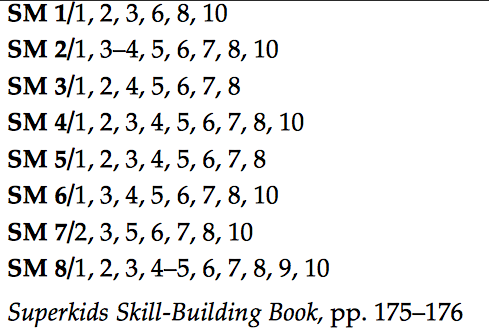 Technology / Open ResourcesRI.2.7Read WorksNewselaNJSLSA.R8. Delineate and evaluate the argument and specific claims in a text, including the validity of the reasoning as well as the relevance and sufficiency of the evidence.RI.2.8. Describe and identify the logical connections of how reasons support specific points the author makes in a text.Stone Soup- A Real Meal from MexicoStone Soup- A Real Meal from MexicoText (Units / Pages)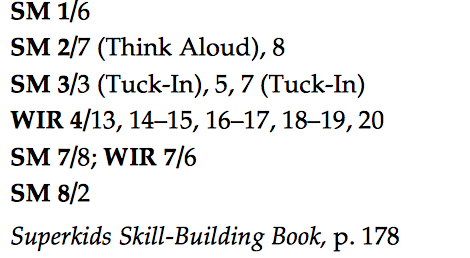 Technology / Open ResourcesRI.2.8Read WorksNewselaNJSLSA.R9. Analyze and reflect on how two or more texts address similar themes or topics in order to build knowledge or to compare the approaches the authors take.RI.2.9. Compare and contrast the most important points presented by two texts on the same topic.One Night's Sleep & Circadian RhythmsOne Night's Sleep & Circadian RhythmsText (Units / Pages)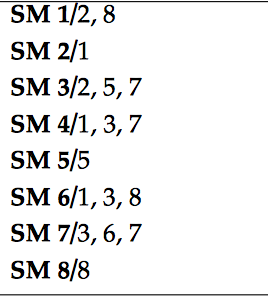 Technology / Open ResourcesRI.2.9Read WorksNewselaGrade: 2Unit: Reading Informational TextsUnit: Reading Informational TextsUnit: Reading Informational TextsPacing: 10 daysPacing: 10 daysCritical Skills (Anchor Standards)NJ Learning Standards (Progress Indicators):Samples / ExemplarsResources:Resources:Assessments / RubricsNJSLSA.R10. Read and comprehend complex literary and informational texts independently and proficiently with scaffolding as needed.RI.2.10. Read and comprehend informational texts, including history/social studies, science, and technical texts, at grade level text complexity proficiently with scaffolding as needed.Text (Units / Pages)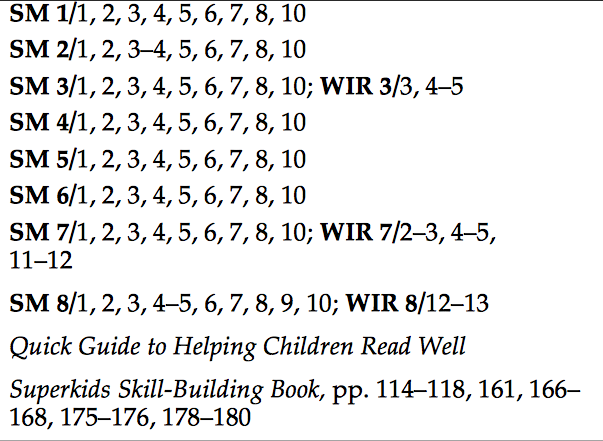 Technology / Open ResourcesRI.2.10Read WorksNewselaText (Units / Pages)Technology / Open ResourcesRI.2.10Read WorksNewselaGrade: 2Unit: Reading Foundational SkillsUnit: Reading Foundational SkillsPacing: 10 daysPacing: 10 daysPhonics and Word RecognitionPhonics and Word RecognitionPhonics and Word RecognitionPhonics and Word RecognitionPhonics and Word RecognitionCritical Skills (Anchor Standards)NJ Learning Standards (Progress Indicators):Samples / ExemplarsResources:Assessments / RubricsRF.2.3. Know and apply grade-level phonics and word analysis skills in decoding words.Text (Units / Pages)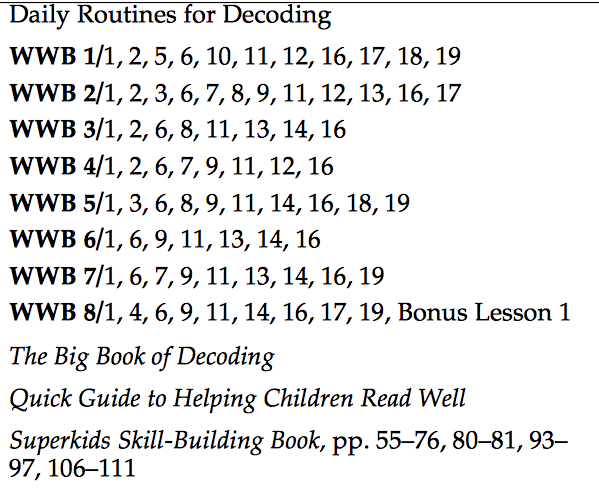 Technology / Open ResourcesStudent Center Activities- Reading Foundataional SkillsRF.2.3Read WorksNewselaKnow spelling-sound correspondences for common vowel teams.Text (Units / Pages)Technology / Open ResourcesStudent Center Activities- Reading Foundataional SkillsRF.2.3Read WorksNewselaB.  Decode regularly spelled two-syllable words with long vowels.Text (Units / Pages)Technology / Open ResourcesStudent Center Activities- Reading Foundataional SkillsRF.2.3Read WorksNewselaC. Decode words with common prefixes and suffixes.Text (Units / Pages)Technology / Open ResourcesStudent Center Activities- Reading Foundataional SkillsRF.2.3Read WorksNewselaD. Identify words with inconsistent but common spelling-sound correspondences.Stone SoupText (Units / Pages)Technology / Open ResourcesStudent Center Activities- Reading Foundataional SkillsRF.2.3Read WorksNewselaE. Recognize and read grade-appropriate irregularly spelled words.Text (Units / Pages)Technology / Open ResourcesStudent Center Activities- Reading Foundataional SkillsRF.2.3Read WorksNewselaGrade: 2Grade: 2Unit: Reading Foundational SkillsUnit: Reading Foundational SkillsUnit: Reading Foundational SkillsUnit: Reading Foundational SkillsUnit: Reading Foundational SkillsUnit: Reading Foundational SkillsUnit: Reading Foundational SkillsUnit: Reading Foundational SkillsPacing: 10 daysPacing: 10 daysPacing: 10 daysPacing: 10 daysFluencyFluencyFluencyFluencyFluencyFluencyFluencyFluencyFluencyFluencyFluencyFluencyFluencyFluencyCritical Skills (Anchor Standards)Critical Skills (Anchor Standards)NJ Learning Standards (Progress Indicators):Samples / ExemplarsSamples / ExemplarsSamples / ExemplarsSamples / ExemplarsSamples / ExemplarsSamples / ExemplarsSamples / ExemplarsResources:Assessments / RubricsAssessments / RubricsAssessments / RubricsRF.2.4. Read with sufficient accuracy and fluency to support comprehension.Text (Units / Pages)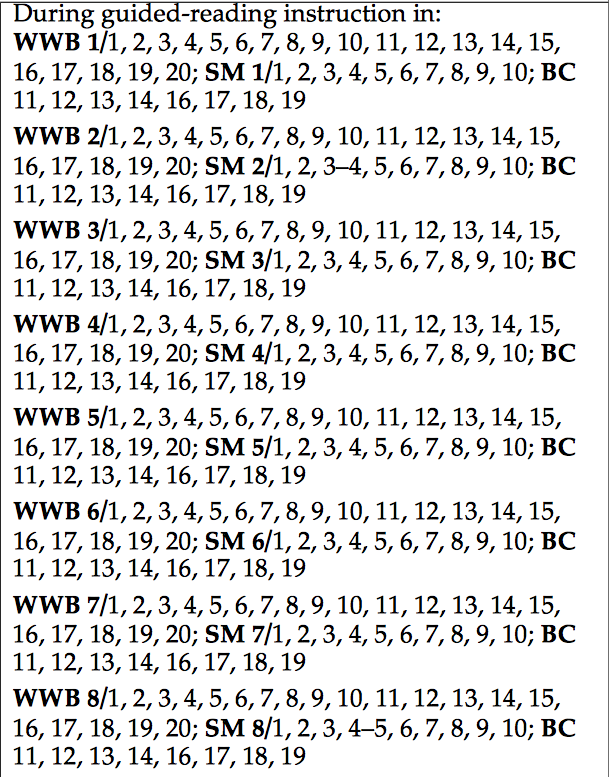 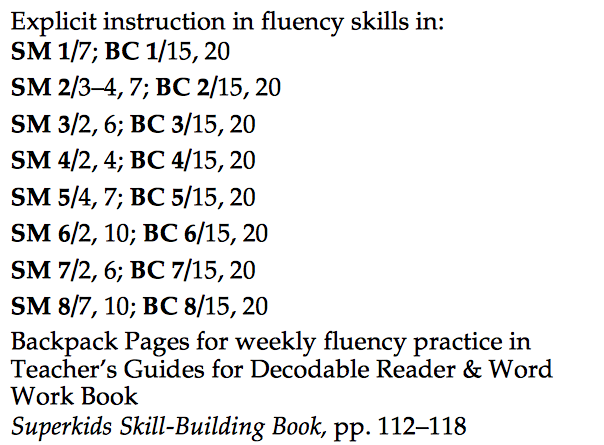 Technology / Open ResourcesRF.2.4Read WorksNewselaA.  Read grade-level text with purpose and understanding.Text (Units / Pages)Technology / Open ResourcesRF.2.4Read WorksNewselaB.  Read grade-level text orally with accuracy, appropriate rate, and expression.Text (Units / Pages)Technology / Open ResourcesRF.2.4Read WorksNewselaC. Use context to confirm or self-correct word recognition and understanding, rereading as necessary.Text (Units / Pages)Technology / Open ResourcesRF.2.4Read WorksNewselaGrade: 2Grade: 2Unit: WritingUnit: WritingUnit: WritingUnit: WritingUnit: WritingPacing: 10 daysPacing: 10 daysPacing: 10 daysPacing: 10 daysPacing: 10 daysPacing: 10 daysPacing: 10 daysTexts Types and PurposesTexts Types and PurposesTexts Types and PurposesTexts Types and PurposesTexts Types and PurposesTexts Types and PurposesTexts Types and PurposesTexts Types and PurposesTexts Types and PurposesTexts Types and PurposesTexts Types and PurposesTexts Types and PurposesTexts Types and PurposesTexts Types and PurposesCritical Skills (Anchor Standards)Critical Skills (Anchor Standards)NJ Learning Standards (Progress Indicators):Samples / ExemplarsSamples / ExemplarsSamples / ExemplarsSamples / ExemplarsSamples / ExemplarsSamples / ExemplarsSamples / ExemplarsResources:Assessments / RubricsAssessments / RubricsAssessments / RubricsNJSLSA.W1. Write arguments to support claims in an analysis of substantive topics or texts, using valid reasoning and relevant and sufficient evidence.NJSLSA.W1. Write arguments to support claims in an analysis of substantive topics or texts, using valid reasoning and relevant and sufficient evidence.W.2.1. Write opinion pieces in which they introduce the topic or book they are writing about, state an opinion, supply reasons that support the opinion, use linking words (e.g., because, and, also) to connect opinion and reasons, and provide a conclusion.Text (Units / Pages)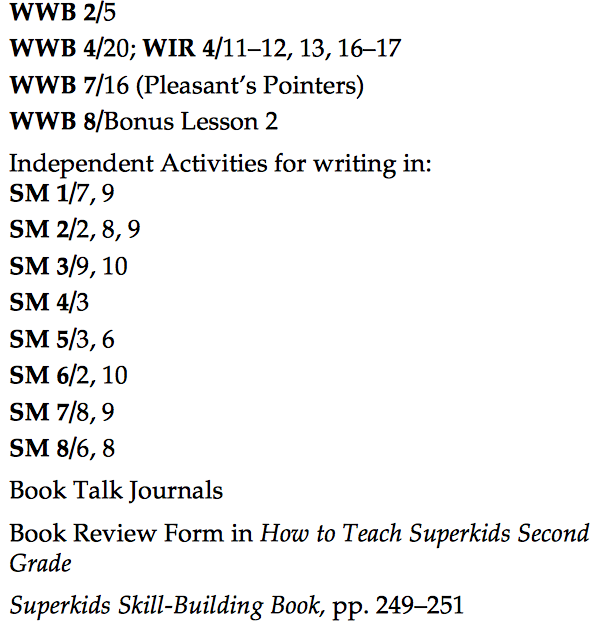 Technology / Open ResourcesThe Reading and Writing ProjectKathy SchrockTwo Writing Teachers 
Read Write ThinkNational Writing ProjectNJSLSA.W2. Write informative/explanatory texts to examine and convey complex ideas and information clearly and accurately through the effective selection, organization, and analysis of content.NJSLSA.W2. Write informative/explanatory texts to examine and convey complex ideas and information clearly and accurately through the effective selection, organization, and analysis of content.W.2.2. Write informative/explanatory texts in which they introduce a topic, use evidence-based facts and definitions to develop points, and provide a conclusion.Stone Soup- A Real Meal from MexicoStone Soup- A Real Meal from MexicoStone Soup- A Real Meal from MexicoStone Soup- A Real Meal from MexicoStone Soup- A Real Meal from MexicoStone Soup- A Real Meal from MexicoStone Soup- A Real Meal from MexicoText (Units / Pages)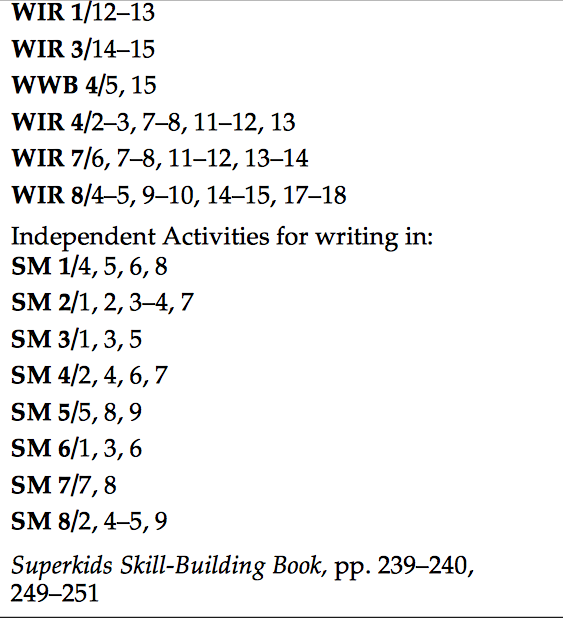 Technology / Open ResourcesRead WorksNewselaNJSLSA.W3. Write narratives to develop real or imagined experiences or events using effective technique, well-chosen details, and well-structured event sequences.NJSLSA.W3. Write narratives to develop real or imagined experiences or events using effective technique, well-chosen details, and well-structured event sequences.W.2.3. Write narratives in which they recount a well-elaborated event or short sequence of events, include details to describe actions, thoughts, and feelings, use temporal words to signal event order, and provide a sense of closure.Summer of the SharkSummer of the SharkSummer of the SharkSummer of the SharkSummer of the SharkSummer of the SharkSummer of the SharkText (Units / Pages)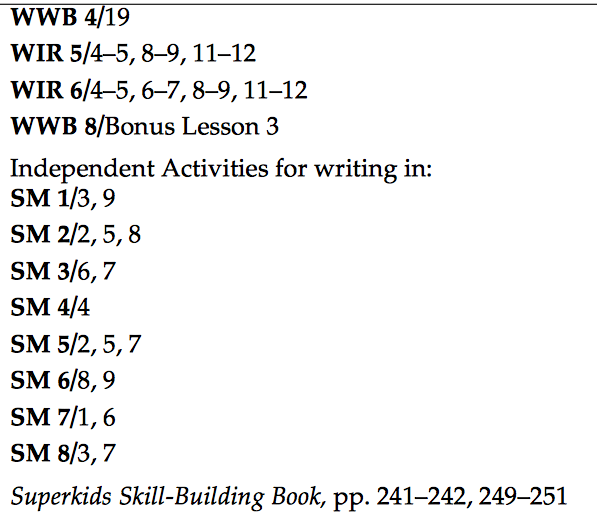 Technology / Open ResourcesRead WorksNewselaGrade: 2Unit: WritingUnit: WritingUnit: WritingUnit: WritingUnit: WritingPacing: 10 days	Pacing: 10 days	Pacing: 10 days	Pacing: 10 days	Pacing: 10 days	Pacing: 10 days	Pacing: 10 days	Pacing: 10 days	Pacing: 10 days	Product and Distribution of WritingProduct and Distribution of WritingProduct and Distribution of WritingProduct and Distribution of WritingProduct and Distribution of WritingProduct and Distribution of WritingProduct and Distribution of WritingProduct and Distribution of WritingProduct and Distribution of WritingProduct and Distribution of WritingProduct and Distribution of WritingProduct and Distribution of WritingProduct and Distribution of WritingProduct and Distribution of WritingCritical Skills (Anchor Standards)NJ Learning Standards (Progress Indicators):NJ Learning Standards (Progress Indicators):NJ Learning Standards (Progress Indicators):NJ Learning Standards (Progress Indicators):Samples / ExemplarsSamples / ExemplarsSamples / ExemplarsResources:Resources:Resources:Resources:Resources:Assessments / RubricsNJSLSA.W4. Produce clear and coherent writing in which the development, organization, and style are appropriate to task, purpose, and audience.W.2.4. (Begins in grade 3)W.2.4. (Begins in grade 3)W.2.4. (Begins in grade 3)W.2.4. (Begins in grade 3)Text (Units / Pages)Technology / Open ResourcesText (Units / Pages)Technology / Open ResourcesText (Units / Pages)Technology / Open ResourcesText (Units / Pages)Technology / Open ResourcesText (Units / Pages)Technology / Open ResourcesNJSLSA.W5. Develop and strengthen writing as needed by planning, revising, editing, rewriting, or trying a new approach.W.2.5. With guidance and support from adults and peers, focus on a topic and strengthen writing as needed through self-reflection, revising and editing.W.2.5. With guidance and support from adults and peers, focus on a topic and strengthen writing as needed through self-reflection, revising and editing.W.2.5. With guidance and support from adults and peers, focus on a topic and strengthen writing as needed through self-reflection, revising and editing.W.2.5. With guidance and support from adults and peers, focus on a topic and strengthen writing as needed through self-reflection, revising and editing.Text (Units / Pages)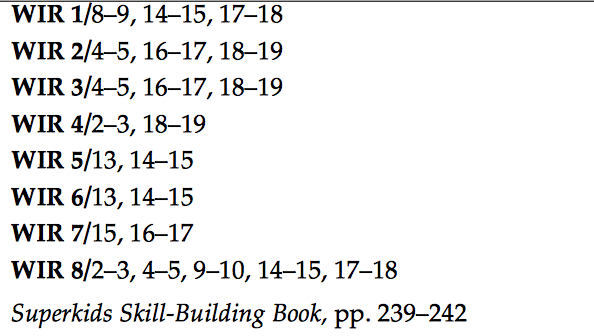 Technology / Open ResourcesRead WorksNewselaText (Units / Pages)Technology / Open ResourcesRead WorksNewselaText (Units / Pages)Technology / Open ResourcesRead WorksNewselaText (Units / Pages)Technology / Open ResourcesRead WorksNewselaText (Units / Pages)Technology / Open ResourcesRead WorksNewselaNJSLSA.W6. Use technology, including the Internet, to produce and publish writing and to interact and collaborate with others.W.2.6. With guidance and support from adults, use a variety of digital tools to produce and publish writing, including in collaboration with peers.W.2.6. With guidance and support from adults, use a variety of digital tools to produce and publish writing, including in collaboration with peers.W.2.6. With guidance and support from adults, use a variety of digital tools to produce and publish writing, including in collaboration with peers.W.2.6. With guidance and support from adults, use a variety of digital tools to produce and publish writing, including in collaboration with peers.Text (Units / Pages)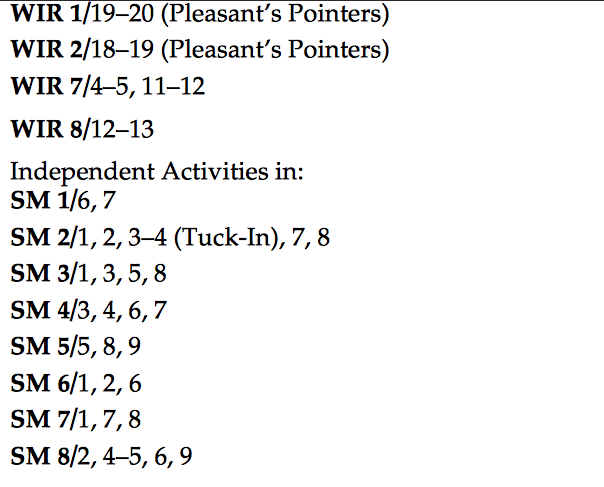 Technology / Open ResourcesRead WorksNewselaText (Units / Pages)Technology / Open ResourcesRead WorksNewselaText (Units / Pages)Technology / Open ResourcesRead WorksNewselaText (Units / Pages)Technology / Open ResourcesRead WorksNewselaText (Units / Pages)Technology / Open ResourcesRead WorksNewselaGrade: 2Grade: 2Unit: WritingUnit: WritingUnit: WritingUnit: WritingUnit: WritingPacing: 15 daysPacing: 15 daysPacing: 15 daysPacing: 15 daysPacing: 15 daysPacing: 15 daysPacing: 15 daysResearch to Build and Present KnowledgeResearch to Build and Present KnowledgeResearch to Build and Present KnowledgeResearch to Build and Present KnowledgeResearch to Build and Present KnowledgeResearch to Build and Present KnowledgeResearch to Build and Present KnowledgeResearch to Build and Present KnowledgeResearch to Build and Present KnowledgeResearch to Build and Present KnowledgeResearch to Build and Present KnowledgeResearch to Build and Present KnowledgeResearch to Build and Present KnowledgeResearch to Build and Present KnowledgeCritical Skills (Anchor Standards)Critical Skills (Anchor Standards)NJ Learning Standards (Progress Indicators):NJ Learning Standards (Progress Indicators):Samples / ExemplarsSamples / ExemplarsSamples / ExemplarsSamples / ExemplarsSamples / ExemplarsResources:Resources:Resources:Assessments / RubricsAssessments / RubricsNJSLSA.W7. Conduct short as well as more sustained research projects, utilizing an inquiry-based research process, based on focused questions, demonstrating understanding of the subject under investigation.NJSLSA.W7. Conduct short as well as more sustained research projects, utilizing an inquiry-based research process, based on focused questions, demonstrating understanding of the subject under investigation.W.2.7. Participate in shared research and writing projects (e.g., read a number of books on a single topic to produce a report; record science observations).W.2.7. Participate in shared research and writing projects (e.g., read a number of books on a single topic to produce a report; record science observations).Text (Units / Pages)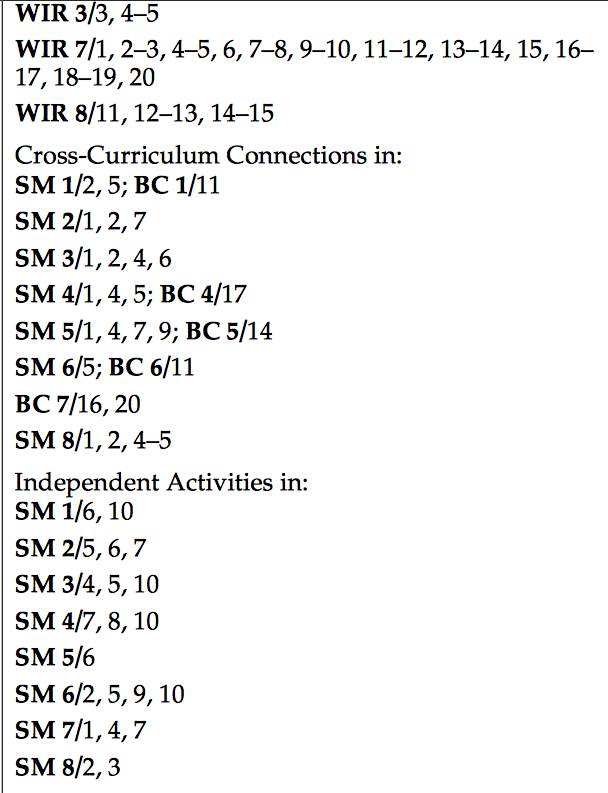 Technology / Open ResourcesRead WorksNewselaText (Units / Pages)Technology / Open ResourcesRead WorksNewselaText (Units / Pages)Technology / Open ResourcesRead WorksNewselaNJSLSA.W8. Gather relevant information from multiple print and digital sources, assess the credibility and accuracy of each source, and integrate the information while avoiding plagiarism.NJSLSA.W8. Gather relevant information from multiple print and digital sources, assess the credibility and accuracy of each source, and integrate the information while avoiding plagiarism.W.2.8. Recall information from experiences or gather information from provided sources to answer a question.W.2.8. Recall information from experiences or gather information from provided sources to answer a question.The Ugly Duckling & The Frog PrinceThe Ugly Duckling & The Frog PrinceThe Ugly Duckling & The Frog PrinceThe Ugly Duckling & The Frog PrinceThe Ugly Duckling & The Frog PrinceText (Units / Pages)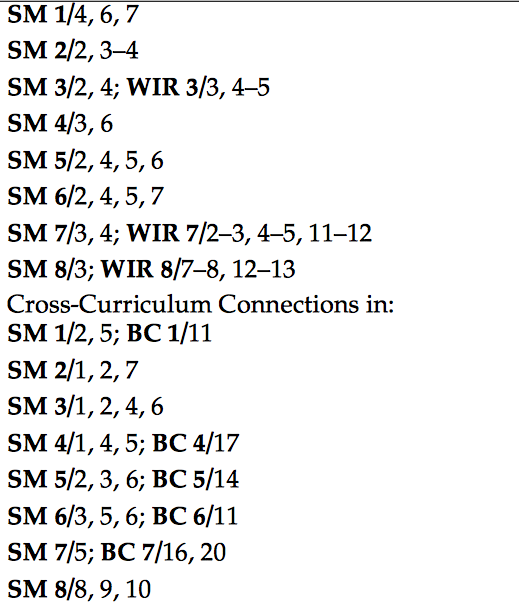 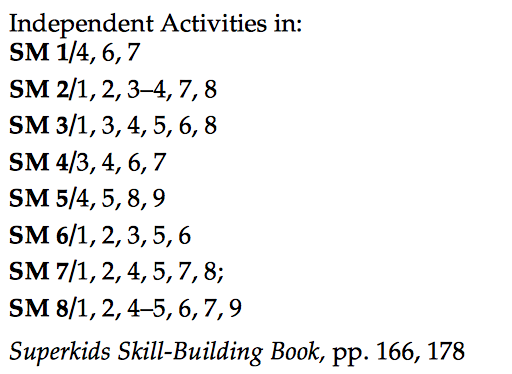 Technology / Open ResourcesRead WorksNewselaText (Units / Pages)Technology / Open ResourcesRead WorksNewselaText (Units / Pages)Technology / Open ResourcesRead WorksNewselaNJSLSA.W9. Draw evidence from literary or informational texts to support analysis, reflection, and research.NJSLSA.W9. Draw evidence from literary or informational texts to support analysis, reflection, and research.W.2.9. (Begins in grade 4)W.2.9. (Begins in grade 4)Text (Units / Pages)Technology / Open ResourcesText (Units / Pages)Technology / Open ResourcesText (Units / Pages)Technology / Open ResourcesGrade: 2Unit: WritingUnit: WritingPacing: 10 daysPacing: 10 daysPacing: 10 daysRange of WritingRange of WritingRange of WritingRange of WritingRange of WritingRange of WritingCritical Skills (Anchor Standards)NJ Learning Standards (Progress Indicators):Samples / ExemplarsSamples / ExemplarsResources:Assessments / RubricsNJSLSA.W10. Write routinely over extended time frames (time for research, reflection, and revision) and shorter time frames (a single sitting or a day or two) for a range of tasks, purposes, and audiences.W.2.10. (Begins in grade 3)Text (Units / Pages)Technology / Open ResourcesGrade: 2Unit: Speaking and ListeningUnit: Speaking and ListeningPacing: 10 daysPacing: 10 daysPacing: 10 daysComprehension and CollaborationComprehension and CollaborationComprehension and CollaborationComprehension and CollaborationComprehension and CollaborationComprehension and CollaborationCritical Skills (Anchor Standards)NJ Learning Standards (Progress Indicators):Samples / ExemplarsSamples / ExemplarsResources:Assessments / RubricsNJSLSA.SL1. Prepare for and participate effectively in a range of conversations and collaborations with diverse partners, building on others’ ideas and expressing their own clearly and persuasively.SL.2.1. Participate in collaborative conversations with diverse partners about grade 2 topics and texts with peers and adults in small and larger groups. Text (Units / Pages)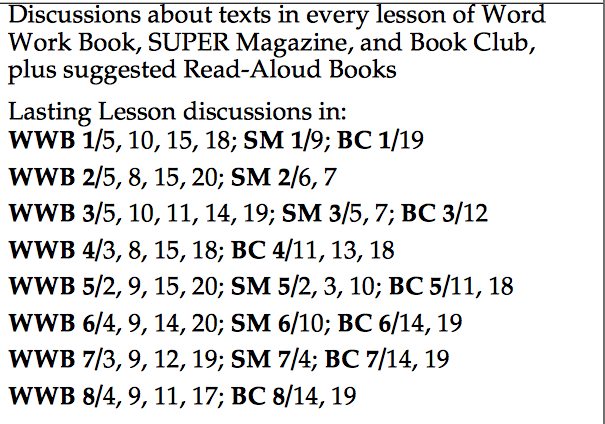 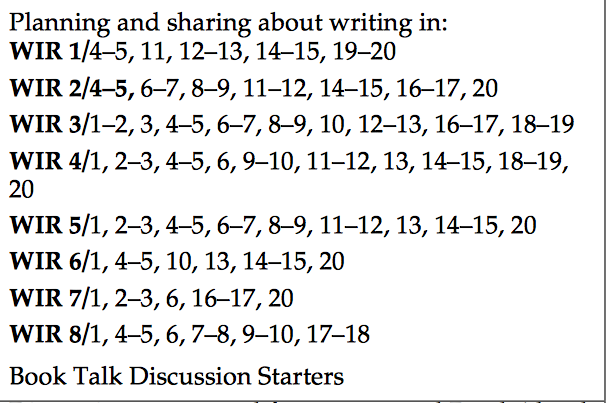 Technology / Open ResourcesReading and Writing ProjectLinda HoytRead WorksNewselaA. Follow agreed-upon norms for discussions (e.g., gaining the floor in respectful ways, listening to others with care, speaking one at a time about the topics and texts under discussion).Text (Units / Pages)Technology / Open ResourcesReading and Writing ProjectLinda HoytRead WorksNewselaB. Build on others' talk in conversations by linking their explicit comments to the remarks of others.Text (Units / Pages)Technology / Open ResourcesReading and Writing ProjectLinda HoytRead WorksNewselaC. Ask for clarification and further explanation as needed about the topics and texts under discussion.Text (Units / Pages)Technology / Open ResourcesReading and Writing ProjectLinda HoytRead WorksNewselaNJSLSA.SL2. Integrate and evaluate information presented in diverse media and formats, including visually, quantitatively, and orally. SL.2.2. Recount or describe key ideas or details from a text read aloud or information presented orally or through other media.Text (Units / Pages)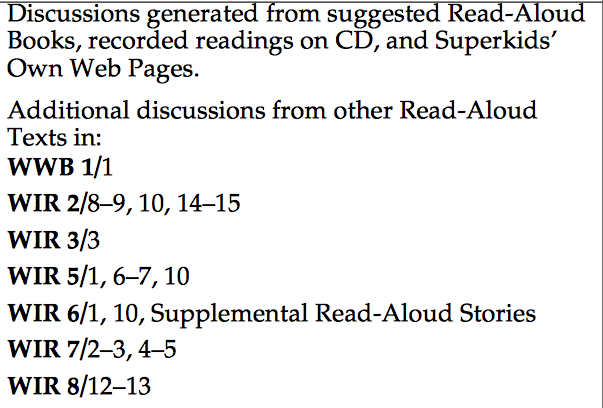 Technology / Open ResourcesNJSLSA.SL3. Evaluate a speaker’s point of view, reasoning, and use of evidence and rhetoric.SL.2.3. Ask and answer questions about what a speaker says in order to clarify comprehension, gather additional information, or deepen understanding of a topic or issue.Text (Units / Pages)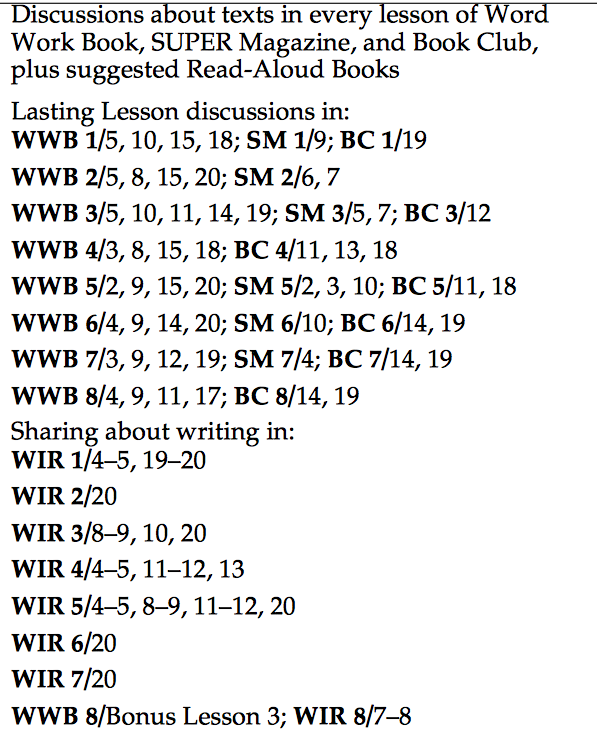 Technology / Open ResourcesGrade: 2Unit: Speaking and ListeningUnit: Speaking and ListeningPacing: 10 daysPacing: 10 daysPresentation of Knowledge and IdeasPresentation of Knowledge and IdeasPresentation of Knowledge and IdeasPresentation of Knowledge and IdeasPresentation of Knowledge and IdeasCritical Skills (Anchor Standards)NJ Learning Standards (Progress Indicators):Samples / ExemplarsResources:Assessments / RubricsNJSLSA.SL4. Present information, findings, and supporting evidence such that listeners can follow the line of reasoning and the organization, development, and style are appropriate to task, purpose, and audience.SL.2.4. Tell a story or recount an experience with appropriate facts and relevant, descriptive details, speaking audibly in coherent sentences.Text (Units / Pages)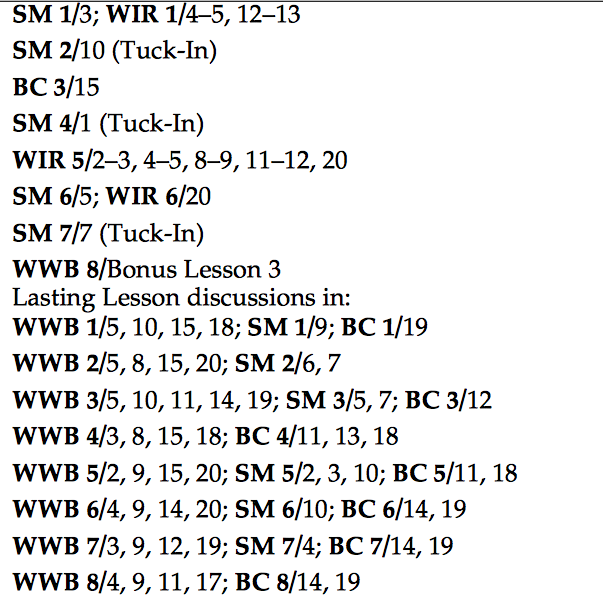 Technology / Open ResourcesNJSLSA.SL5. Make strategic use of digital media and visual displays of data to express information and enhance understanding of presentations.SL.2.5. Use multimedia; add drawings or other visual displays to stories or recounts of experiences when appropriate to clarify ideas, thoughts, and feelings.Text (Units / Pages)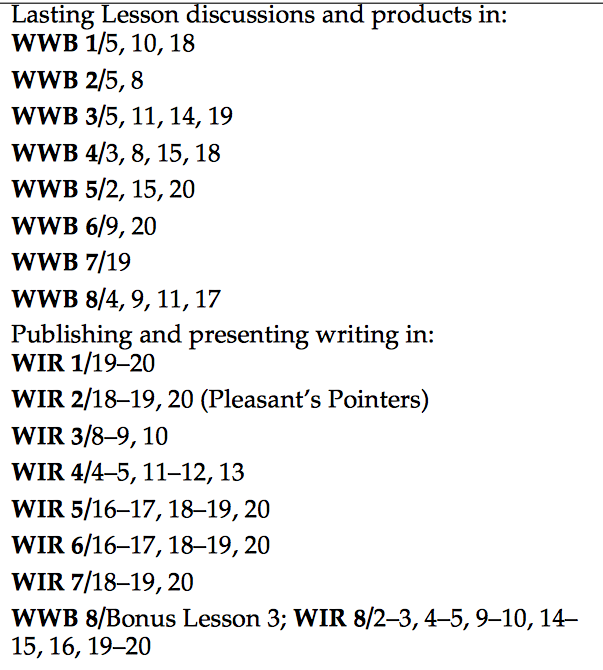 Technology / Open ResourcesNJSLSA.SL6 Adapt speech to a variety of contexts and communicative tasks, demonstrating command of formal English when indicated or appropriate.SL.2.6. Produce complete sentences when appropriate to task and situation in order to provide requested detail or clarification.Text (Units / Pages)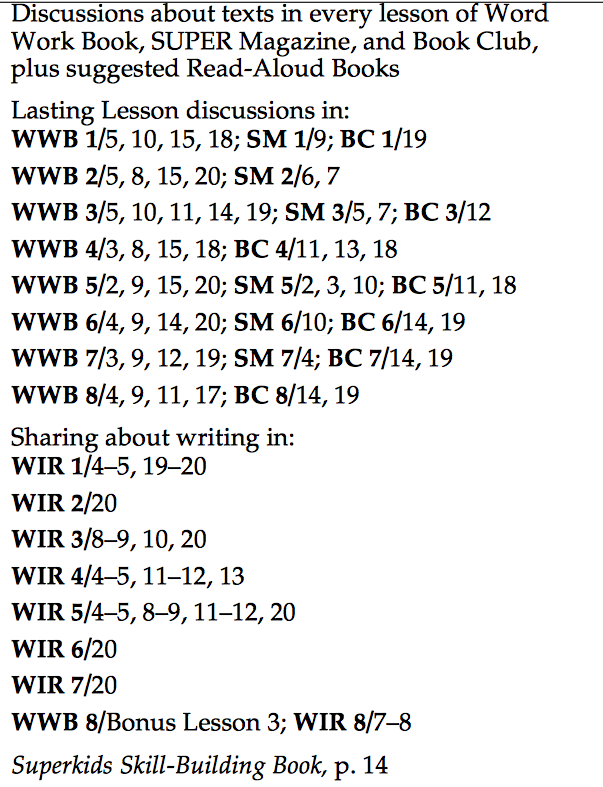 Technology / Open ResourcesGrade: 2Unit: LanguageUnit: LanguagePacing: 10 daysPacing: 10 daysConventions of Standard EnglishConventions of Standard EnglishConventions of Standard EnglishConventions of Standard EnglishConventions of Standard EnglishCritical Skills (Anchor Standards)NJ Learning Standards (Progress Indicators):Samples / ExemplarsResources:Assessments / RubricsNJSLSA.L1. Demonstrate command of the conventions of standard English grammar and usage when writing or speaking.L.2.1. Demonstrate command of the conventions of standard English grammar and usage when writing or speaking.Text (Units / Pages)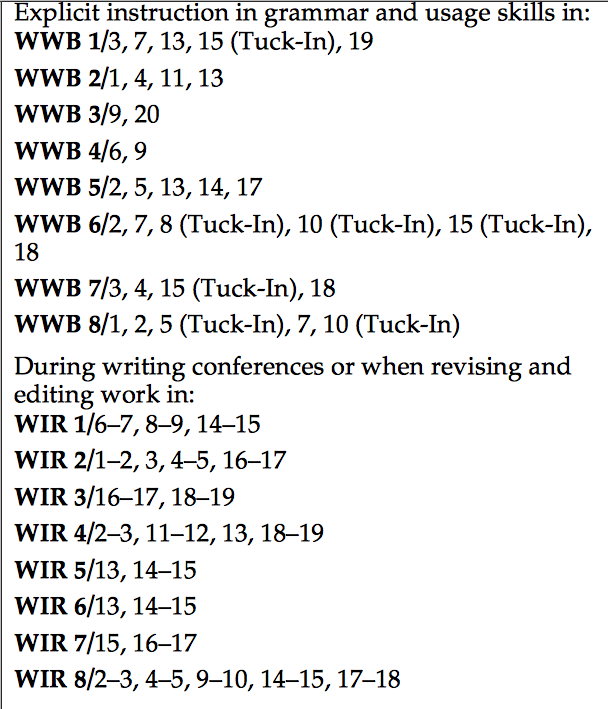 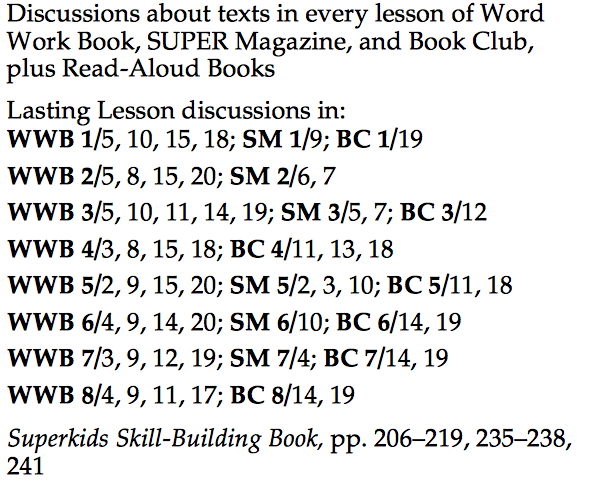 Technology / Open ResourcesReading Center Activities for LanguageReading and Writing ProjectLinda HoytSeymour SimonA.  Use collective nouns (e.g., group).Text (Units / Pages)Technology / Open ResourcesReading Center Activities for LanguageReading and Writing ProjectLinda HoytSeymour SimonB.  Form and use frequently occurring irregular plural nouns (e.g., feet, children, teeth, mice, fish).Just in CaseText (Units / Pages)Technology / Open ResourcesReading Center Activities for LanguageReading and Writing ProjectLinda HoytSeymour SimonC.  Use reflexive pronouns (e.g., myself, ourselves).Text (Units / Pages)Technology / Open ResourcesReading Center Activities for LanguageReading and Writing ProjectLinda HoytSeymour SimonD.  Form and use the past tense of frequently occurring irregular verbs (e.g., sat, hid, told).Summer of the SharkText (Units / Pages)Technology / Open ResourcesReading Center Activities for LanguageReading and Writing ProjectLinda HoytSeymour SimonE.  Use adjectives and adverbs, and choose between them depending on what is to be modified.Text (Units / Pages)Technology / Open ResourcesReading Center Activities for LanguageReading and Writing ProjectLinda HoytSeymour SimonF.  Produce, expand, and rearrange complete simple and compound sentences (e.g., The boy watched the movie; The little boy watched the movie; The action movie was watched by the little boy).Text (Units / Pages)Technology / Open ResourcesReading Center Activities for LanguageReading and Writing ProjectLinda HoytSeymour SimonNJSLSA.L2. Demonstrate command of the conventions of standard English capitalization, punctuation, and spelling when writing.L.2.2. Demonstrate command of the conventions of standard English capitalization, punctuation, and spelling when writing.Text (Units / Pages)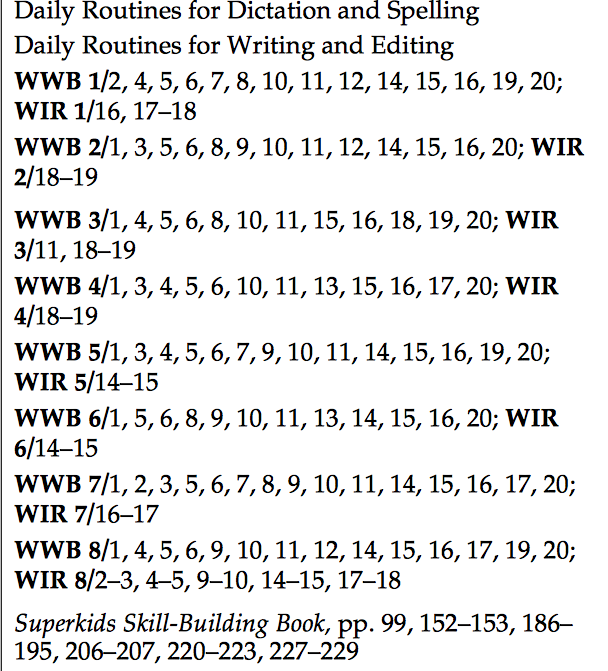 Technology / Open ResourcesA.  Capitalize holidays, product names, and geographic names.Summer of the SharkText (Units / Pages)Technology / Open ResourcesB.  Use commas in greetings and closings of letters.How to be HappyText (Units / Pages)Technology / Open ResourcesC.  Use an apostrophe to form contractions and frequently occurring possessives.One Night's Sleep & Circadian RhythmsText (Units / Pages)Technology / Open ResourcesD.  Generalize learned spelling patterns when writing words (e.g., cage → badge; boy → boil).Summer of the SharkText (Units / Pages)Technology / Open ResourcesE.  Consult print and digital resources, including beginning dictionaries, as needed to check and correct spellings.Text (Units / Pages)Technology / Open ResourcesGrade: 2Unit: LanguageUnit: LanguageUnit: LanguageUnit: LanguagePacing: 10 daysPacing: 10 daysKnowledge of LanguageKnowledge of LanguageKnowledge of LanguageKnowledge of LanguageKnowledge of LanguageKnowledge of LanguageKnowledge of LanguageCritical Skills (Anchor Standards)NJ Learning Standards (Progress Indicators):Samples / ExemplarsSamples / ExemplarsSamples / ExemplarsResources:Assessments / RubricsNJSLSA.L3. Apply knowledge of language to understand how language functions in different contexts, to make effective choices for meaning or style, and to comprehend more fully when reading or listening. L.2.3. Use knowledge of language and its conventions when writing, speaking, reading, or listening.Text (Units / Pages)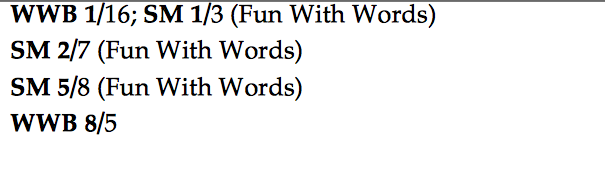 Technology / Open ResourcesA.  Compare formal and informal uses of English.Text (Units / Pages)Technology / Open ResourcesGrade: 2Unit: LanguageUnit: LanguageUnit: LanguageUnit: LanguageTime: Pacing: 10 daysTime: Pacing: 10 daysVocabulary and Acquisition UseVocabulary and Acquisition UseVocabulary and Acquisition UseVocabulary and Acquisition UseVocabulary and Acquisition UseVocabulary and Acquisition UseVocabulary and Acquisition UseCritical Skills (Anchor Standards)NJ Learning Standards (Progress Indicators):NJ Learning Standards (Progress Indicators):Samples / ExemplarsResources:Resources:Assessments / RubricsNJSLSA.L4. Determine or clarify the meaning of unknown and multiple-meaning words and phrases by using context clues, analyzing meaningful word parts, and consulting general and specialized reference materials, as appropriate.L.2.4. Determine or clarify the meaning of unknown and multiple-meaning words and phrases based on grade 2 reading and content, choosing flexibly from an array of strategies.L.2.4. Determine or clarify the meaning of unknown and multiple-meaning words and phrases based on grade 2 reading and content, choosing flexibly from an array of strategies.Text (Units / Pages)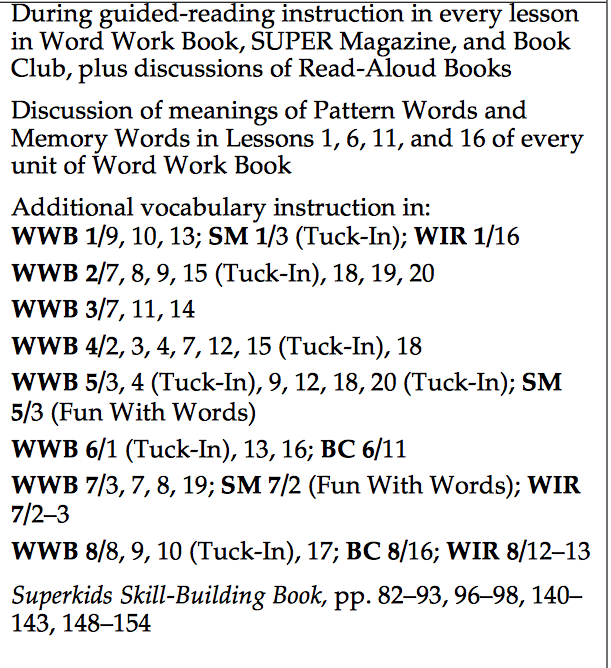 Technology / Open ResourcesText (Units / Pages)Technology / Open ResourcesA.  Use sentence-level context as a clue to the meaning of a word or phrase.A.  Use sentence-level context as a clue to the meaning of a word or phrase.Summer of the SharkText (Units / Pages)Technology / Open ResourcesText (Units / Pages)Technology / Open ResourcesB.  Determine the meaning of the new word formed when a known prefix is added to a known word (e.g., happy/unhappy, tell/retell).B.  Determine the meaning of the new word formed when a known prefix is added to a known word (e.g., happy/unhappy, tell/retell).Text (Units / Pages)Technology / Open ResourcesText (Units / Pages)Technology / Open ResourcesC.  Use a known root word as a clue to the meaning of an unknown word with the same root (e.g., addition, additional).C.  Use a known root word as a clue to the meaning of an unknown word with the same root (e.g., addition, additional).Text (Units / Pages)Technology / Open ResourcesText (Units / Pages)Technology / Open ResourcesD.  Use knowledge of the meaning of individual words to predict the meaning of compound words (e.g., birdhouse, lighthouse, housefly; bookshelf, notebook, bookmark).D.  Use knowledge of the meaning of individual words to predict the meaning of compound words (e.g., birdhouse, lighthouse, housefly; bookshelf, notebook, bookmark).Summer of the SharkText (Units / Pages)Technology / Open ResourcesText (Units / Pages)Technology / Open ResourcesE.  Use glossaries and beginning dictionaries, both print and digital, to determine or clarify the meaning of words and phrases.E.  Use glossaries and beginning dictionaries, both print and digital, to determine or clarify the meaning of words and phrases.Text (Units / Pages)Technology / Open ResourcesText (Units / Pages)Technology / Open ResourcesNJSLSA.L5. Demonstrate understanding of word relationships and nuances in word meanings.L.2.5. Demonstrate understanding of figurative language, word relationships and nuances in word meanings.L.2.5. Demonstrate understanding of figurative language, word relationships and nuances in word meanings.Text (Units / Pages)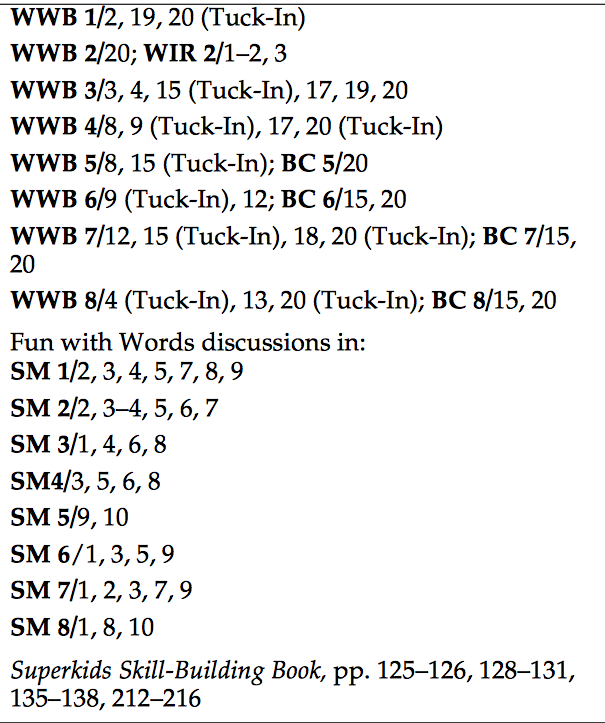 Technology / Open ResourcesText (Units / Pages)Technology / Open ResourcesA.  Identify real-life connections between words and their use (e.g., describe foods that are spicy or juicy).A.  Identify real-life connections between words and their use (e.g., describe foods that are spicy or juicy).Text (Units / Pages)Technology / Open ResourcesText (Units / Pages)Technology / Open ResourcesB.  Distinguish shades of meaning among closely related verbs (e.g., toss, throw, hurl) and closely related adjectives (e.g., thin, slender, skinny, scrawny).B.  Distinguish shades of meaning among closely related verbs (e.g., toss, throw, hurl) and closely related adjectives (e.g., thin, slender, skinny, scrawny).Text (Units / Pages)Technology / Open ResourcesText (Units / Pages)Technology / Open ResourcesNJSLSA.L6. Acquire and use accurately a range of general academic and domain-specific words and phrases sufficient for reading, writing, speaking, and listening at the college and career readiness level; demonstrate independence in gathering vocabulary knowledge when encountering an unknown term important to comprehension or expression.L.2.6. Use words and phrases acquired through conversations, reading and being read to, and responding to texts, including using adjectives and adverbs to describe (e.g., When other kids are happy that makes me happy).L.2.6. Use words and phrases acquired through conversations, reading and being read to, and responding to texts, including using adjectives and adverbs to describe (e.g., When other kids are happy that makes me happy).Text (Units / Pages)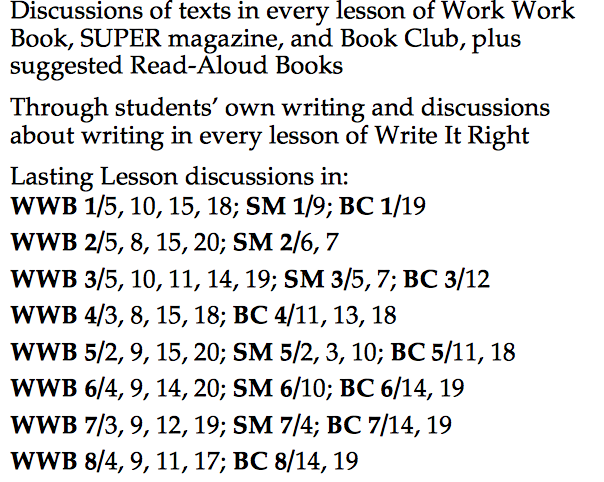 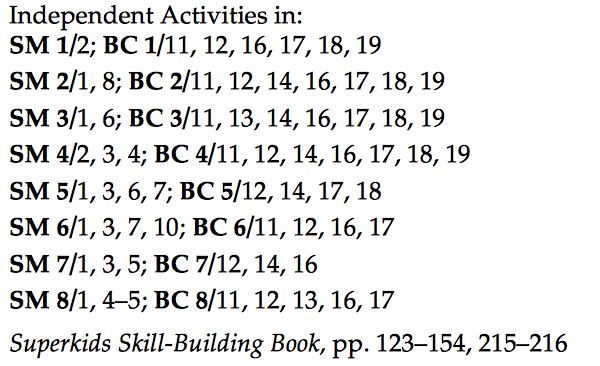 Technology / Open ResourcesText (Units / Pages)Technology / Open ResourcesAssessmentsFormative, summative, alternative assessments, performance assessments, project assessments, performance tasks, exit tickets, observations, MAP, benchmarks, Reading Eggs21st Century Skills and Career IntegrationInformational sources, text featuresTechnology IntegrationDigital tools; online series, Reading Eggs, Reading A-Z, Newsela, Read WorksInterdisciplinary ConnectionsSocial Studies and Science- Informational TextCore Instructional and Supplemental MaterialsCore Instruction: Project Read, Orton Gilligham, Super Kids SeriesSupplemental: picture books, fictional and non-fictional books, videosModifications/AccommodationsELL: Alternate responses, extended time, teacher modeling, simplified directions, vocabulary banks, manipulatives, nonverbal responses, sentence frames, prompts, partner talkSpecial Education: Enlarged graph paper, small group instruction, highlighted instructions/keywords and/or computation signs, hands on activities, visual cues, number line, modified assessment, modelsG&T: Enrichment activities, centers, projects, flexible grouping, interest centers, learning log, extension activities, small group504/Students at Risk: Enlarged graph paper, small group instruction, highlighted instructions/keywords and/or computation signs, hands on activities, visual cues, number line, modified assessment, models